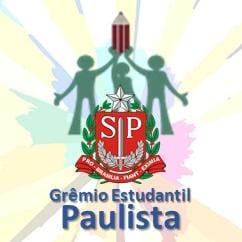 II -ENCONTRO GRÊMIOS ESTUDANTIS ANOS FINAIS E ENSINO MÉDIOTema: Práticas e Vivências do 1º Semestre 2023GRUPO 1 - AMARELO	BOA PRÁTICANome da ação:Data da realização:Grupo envolvido:Descrição da ação:II -ENCONTRO GRÊMIOS ESTUDANTIS ANOS FINAIS E ENSINO MÉDIOTema: Práticas e Vivências do 1º Semestre 2023GRUPO 5 - LARANJA	BOA PRÁTICANome da ação:Data da realização:Grupo envolvido:Descrição da ação:GRUPO 2 - AZUL	BOA PRÁTICANome da ação:Data da realização:Grupo envolvido:Descrição da ação:	GRUPO 3 - ROXO	BOA PRÁTICANome da ação:Data da realização:Grupo envolvido:Descrição da ação:	GRUPO 4 - VERDE	BOA PRÁTICANome da ação:Data da realização:Grupo envolvido:Descrição da ação:	GRUPO 6 - VERMELHO	BOA PRÁTICANome da ação:Data da realização:Grupo envolvido:Descrição da ação:	GRUPO 7 - ROSA	BOA PRÁTICANome da ação:Data da realização:Grupo envolvido:Descrição da ação:	GRUPO 8 – AZUL MARINHO	BOA PRÁTICANome da ação:Data da realização:Grupo envolvido:Descrição da ação: